Szanowni 	Mieszkańcy	,						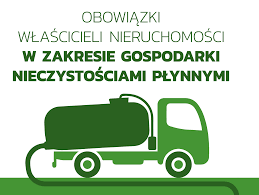 Wójt Gminy Wojcieszków informuje, że zgodnie z art. 3 ust. 3 pkt 1 ustawy z dnia 13 września 1996 r. 
o utrzymaniu czystości i porządku w gminach (Dz. U. z 2022 r. poz. 2519 t.j. ze zm.) gminy mają obowiązek prowadzenia ewidencji zbiorników bezodpływowych na nieczystości płynne oraz przydomowych oczyszczalni.Zgodnie z  art. 6 ust. 1 w/w ustawy przypominamy właścicielom nieruchomości o obowiązkach 
w zakresie pozbywania się nieczystości ciekłych:- jeżeli nieruchomość nie jest podłączona do sieci kanalizacyjnej, wszystkie nieczystości ciekłe są gromadzone w szczelnym zbiorniku bezodpływowym lub odprowadzane do sprawnej przydomowej oczyszczalni ścieków,- zakazane jest samodzielne pozbywanie się nieoczyszczonych nieczystości ciekłych poprzez wylewanie ich np. na sąsiadujące działki rolne, leśne, do przydrożnych rowów,- zakazane jest samodzielne pozbywanie się osadów ściekowych (powstających przy użytkowaniu przydomowych oczyszczalni ścieków) poprzez wylewanie ich np. na działki rolne lub leśne,- zgromadzone nieczystości ciekłe i osady ściekowe należy pozbywać się wyłącznie za pośrednictwem podmiotów posiadających zezwolenie Wójta Gminy Wojcieszków na świadczenie usług opróżniania zbiorników i transportu odpadów ciekłych tj.: Gminny Zakład Gospodarki Komunalnej Sp. z o.o. w Wojcieszkowieul. Kościelna 46, 21-411 Wojcieszków tel. 25/755/41/32- częstotliwość pozbywania się nieczystości ciekłych powinna być dostosowana do ilości powstających odpadów i wielkości zbiornika, nie dopuszczając do jego przepełnienia bądź zanieczyszczenia powierzchni ziemi, nie rzadziej jednak niż raz na rok,- właściciel nieruchomości ma obowiązek posiadania zawartej umowy z wybranym odbiorcą nieczystości ciekłych posiadającym zezwolenie oraz dowodów uiszczenia opłat za wykonanie usług odbioru.Informujemy również, że zgodnie z art. 6 ust. 5a oraz art. 9 u ww. ustawy, wójt kontroluje posiadanie umów i dowodów uiszczania opłat za usługi, o których mowa wyżej oraz sprawuje kontrolę nad przestrzeganiem i stosowaniem przepisów ustawy.  
Dlatego upoważnieni pracownicy Urzędu Gminy Wojcieszków będą przeprowadzali wśród właścicieli nieruchomości kontrolę wykonywania obowiązków w zakresie gromadzenia i pozbywania się nieczystości ciekłych.Informujemy, że pozbywanie się nieczystości ciekłych niezgodnie z przepisami ustawy, 
w tym nie posiadanie dokumentów potwierdzających wykonanie obowiązków, zagrożone jest karą grzywny zgodnie 
z Kodeksem postępowania w sprawach o wykroczenie.Mając na uwadze powyższe apelujemy  do mieszkańców gminy Wojcieszków o zawarcie umów 
i przechowywanie rachunków potwierdzających korzystanie z usług wywozu nieczystości ciekłych.Więcej informacji można uzyskać pod numerem telefonu: 25/755/41/23 lub w budynku Urzędu Gminy w Wojcieszkowie pokój nr 10.										  					       WÓJT														    /-/ Agnieszka Cieślak